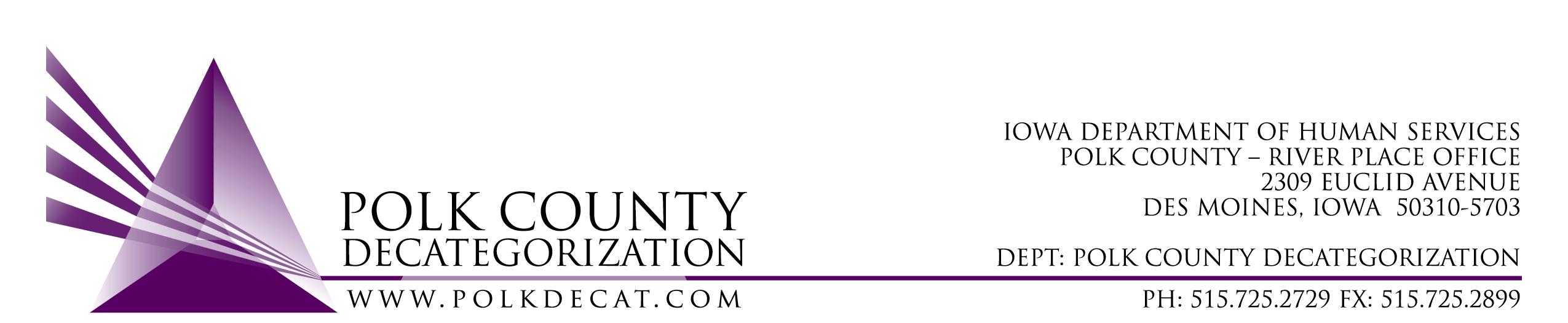 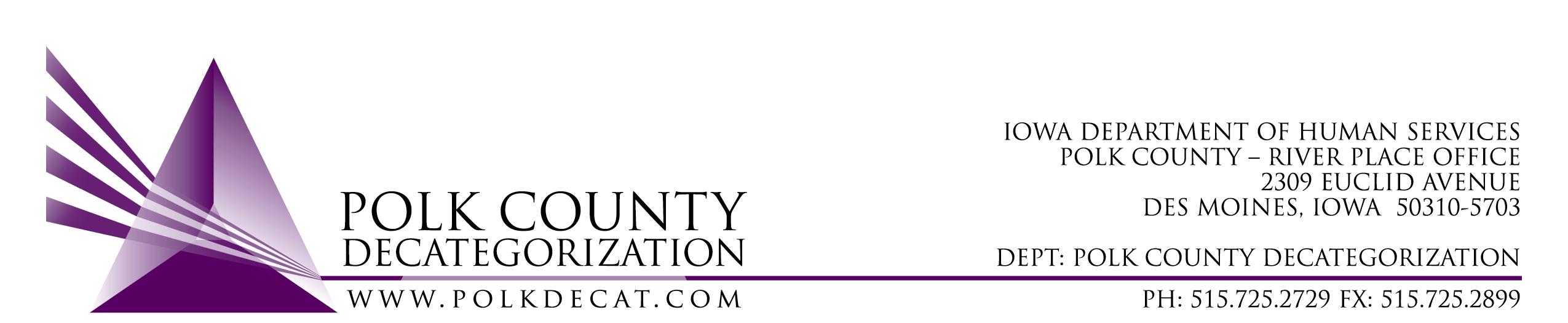 DECAT EXECUTIVE COMMITTEEThursday, June 13, 201910:00 – 11:30 amConference Call: 1-866-685-1580, Pass code: 000 999 0270#MEETING A G E N D ANext meeting: July 11, 2019, or August 8, 2019, depending on vote, 10:00 am, Polk County River Place, Conference Room 3.  Call to order: Time _________  BettyReview and approval of the May 9, 2019, meeting minutes *1st_________    2nd __________   Approve: Y/NAllVote to accept transfer of funds letters, FY19 State dollars totaling $1,179,736.00, from JCS.*1st_________    2nd __________   Approve: Y/NAllFY19 and FY20 Budget reviewTeresaDecat Updates: (if there is time)RJCE Updates – IDI training, CASPDecat/CPPC UpdatesCareportalACEs/Trauma Workgroups and ProjectsDecat team alignment workEvent Funding Request revampTeresaNext meeting:Do we need to meet in July?CareportalContract amendments?AllAdjourn: Time ___________*1st_________    2nd __________   Approve: Y/NBetty